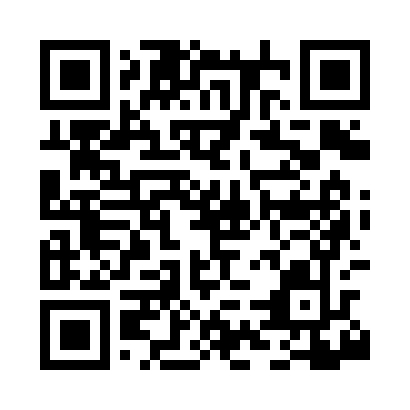 Prayer times for Lake Lotawana, Missouri, USAMon 1 Jul 2024 - Wed 31 Jul 2024High Latitude Method: Angle Based RulePrayer Calculation Method: Islamic Society of North AmericaAsar Calculation Method: ShafiPrayer times provided by https://www.salahtimes.comDateDayFajrSunriseDhuhrAsrMaghribIsha1Mon4:225:561:215:178:4610:202Tue4:225:561:215:178:4610:203Wed4:235:571:215:178:4610:204Thu4:245:571:225:188:4610:195Fri4:245:581:225:188:4610:196Sat4:255:581:225:188:4510:187Sun4:265:591:225:188:4510:188Mon4:276:001:225:188:4510:179Tue4:286:001:225:188:4410:1710Wed4:296:011:225:188:4410:1611Thu4:306:021:235:188:4310:1512Fri4:316:021:235:188:4310:1413Sat4:326:031:235:188:4210:1414Sun4:336:041:235:188:4210:1315Mon4:346:041:235:188:4110:1216Tue4:356:051:235:188:4110:1117Wed4:366:061:235:188:4010:1018Thu4:376:071:235:188:4010:0919Fri4:386:071:235:188:3910:0820Sat4:396:081:235:188:3810:0721Sun4:406:091:235:188:3710:0622Mon4:416:101:235:178:3710:0523Tue4:426:111:245:178:3610:0424Wed4:446:121:245:178:3510:0325Thu4:456:121:245:178:3410:0226Fri4:466:131:245:178:3310:0027Sat4:476:141:245:168:329:5928Sun4:486:151:235:168:329:5829Mon4:506:161:235:168:319:5730Tue4:516:171:235:168:309:5531Wed4:526:181:235:158:299:54